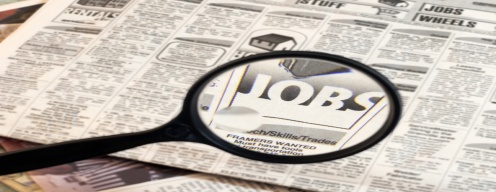 *Critères des compétences maîtrisées  TS : Très satisfaisant   S: Satisfaisant    F : Fragile      I : Insuffisant(image clipart word)Fiche objectif:                 niveau(x) du CERCL :  A2,A2+, B1                classe : 3eTSSFIAu niveau culturel : Connaître quelques métiers ordinaires et extraordinaires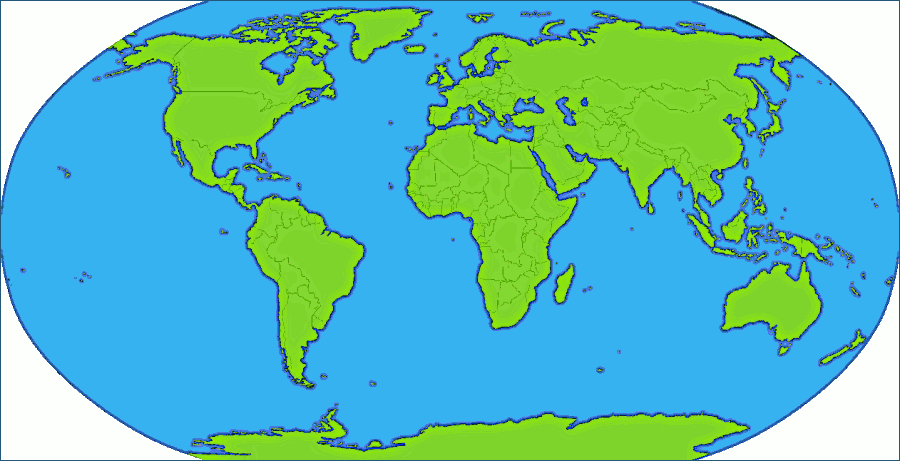 Quelques repères sur l’AustralieEn compréhension orale : Comprendre une émission de radio et d’ une vidéo sur la thématique de l’emploi. 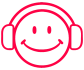 En compréhension écrite : Comprendre une offre d’emploi 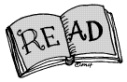 En expression orale : Parler de ses ambitions, de ses attentes, de ses rêves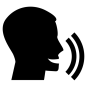 En interaction : Demander et donner des informations sur une profession, les compétences requises… montrer sa motivation, défendre son point de vue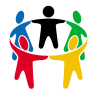  En expression écrite : Répondre à une offre d’emploi, rédiger une lettre de motivation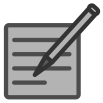 Tâche finale :  « scénario » Entretien entre un étudiant son conseiller d’orientation 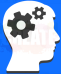 